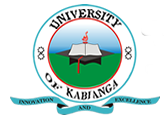 UNIVERSITY OF KABIANGAUNIVERSITY EXAMINATIONS2017/2018 ACADEMIC YEARTHIRD YEAR FIRST SEMESTER EXAMINATIONFOR THE DEGREE OF BACHELOR OF EDUCATION(SCIENCE)COURSE CODE: CIM 311COURSE TITLE: MATHEMATICS FOR EDUCATIONInstruction to candidates:Answer question ONE and any other THREE questionsQUESTION ONE-COMPULSORY-30 MARKSBriefly explain the meaning of the following elements in a mathematical lesson plan.Lesson topic. (2 marks)Lesson objective. (2 marks)Instructional Aids. (2 marks)Lesson Development. (2 marks)Chalkboard layout. (2 marks)Prepare a 40-minute Form 2 Lesson Plan on the topic “Solving pairs of linear equations simultaneously using the Graphical method.”  (15 marks)QUESTION TWO-20 MARKSBriefly explain the significance of the “Individualized Instruction” approach in the teaching and learning of Mathematics. (5 marks)Discuss any FOUR ways through which the individualized instruction approach can be effectively applied in the teaching and learning of Mathematics. (15 marks)QUESTION THREE-20 MARKSIdentify any one learning theory and discuss its main features, clearly pointing out its application in the teaching and learning of Mathematics. (20 marks)QUESTION FOUR-20 MARKSDiscuss the role of testing in Mathematics. (6 marks)Discuss the relationship that exists among the major stages in the process of test construction. (14 marks)QUESTION FIVE-20 MARKSDistinguish between two-Dimensional and three-Dimensional instructional materials. (4 marks)Explain how tins with circular cross-sections can be used as instructional aids in teaching the concepts of circumference, arc and diameter of a circle. (16 marks)